Napan Elementary School  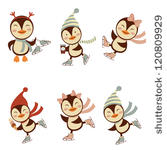 225 South Napan RoadNapan, NB E1N 4W2                                           Phone: (506) 778-6080 Fax: (506) 778-6541  Principal: Ms. Barbara HondasOctober 17th, 2019Dear Parents/Guardians,There will be skating for Napan Elementary students Grades K - 5 at the LBA starting on October 23rd at 10:30am.  Students will travel by bus departing at 10:10am and returning to the school at 11:30am.  Helmets must be worn by all students.  Out of concern for our students, we strongly recommend that all children wear gloves or mittens to prevent accidents if someone falls.  Fingers can be seriously cut by skate blades. Grades K-2 need ski pants.Students may bring a water bottle only. Volunteers are welcome.   LBA requires anyone on the ice surface, including Parent volunteers to wear skates.   Please keep in mind that this is a physical education activity.  Students are expected to participate and remain on the ice until dismissed.  If they need a rest, there is an area assigned.  Please do not take your child off of the ice prior to the teacher’s instructions. Following are the scheduled dates for skating:Wednesday Oct 23rd, Nov. 6th & 20th, Dec 4th & 18th.  More dates will follow for January.